Выкопировка из карты функциональных зон поселения генерального планаШапкинского сельского поселения Тосненского муниципального района Ленинградской области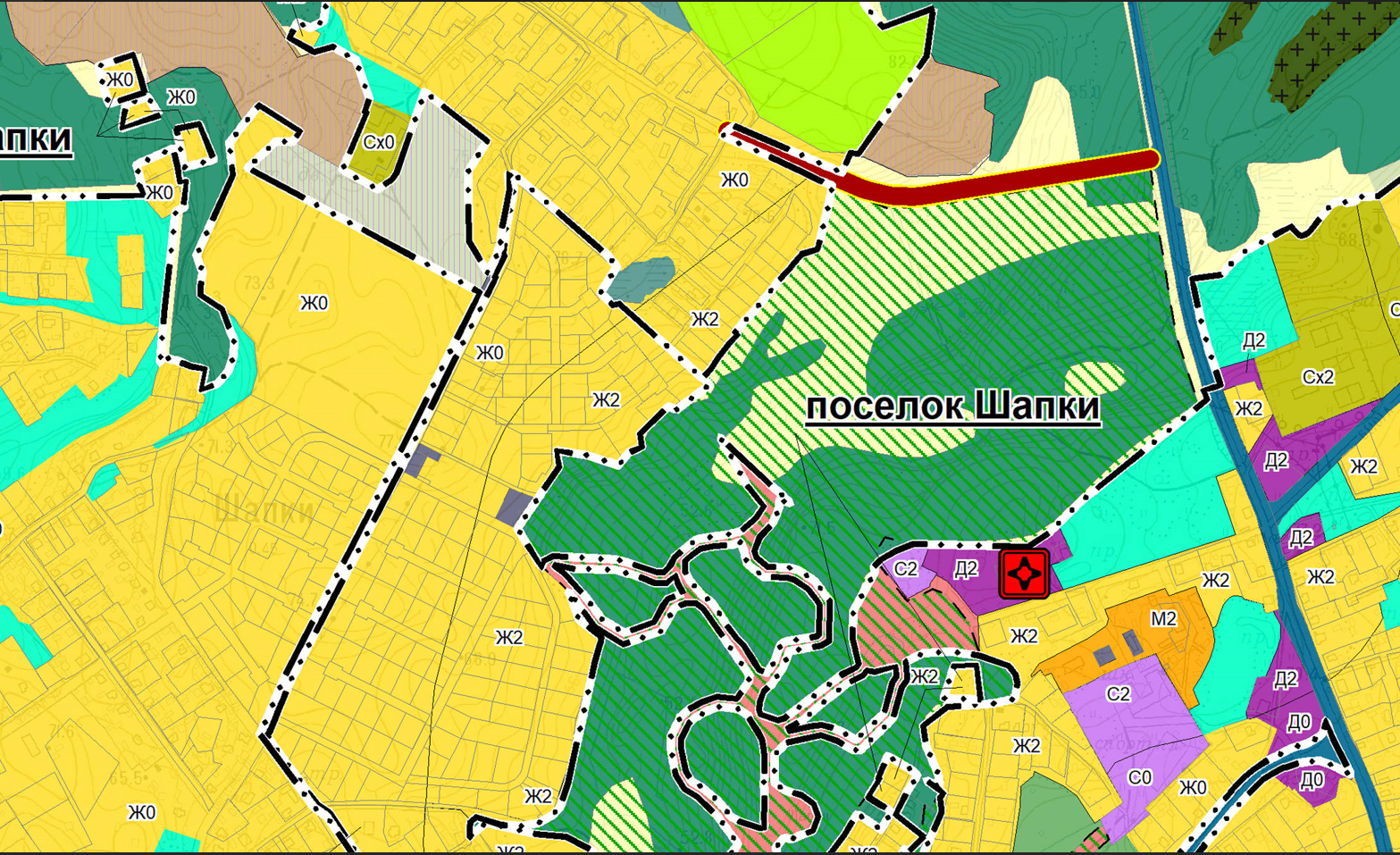 Земельные участки с кадастровыми номерами: 47:26:0510001:1257;  47:26:0510001:1259 47:26:0510001:1260;   47:26:0510001:1258;   47:26:0510001:1261